        REPUBLIQUE DU SENEGAL                Un Peuple – Un But – Une Foi                                    					Genève, le 27 octobre 2021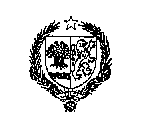     MISSION PERMANENTE DU SENEGALAUPRES DE L’OFFICE DES NATIONS UNIES 	                    ************            AMBASSADE EN SUISSE                          Projet de déclaration de la délégation sénégalaise lors de l’EPU de Saint-Vincent-et-les-Grenadines (le 02 novembre 2021)Vérifier au prononcéMadame la Présidente,La délégation sénégalaise souhaite une chaleureuse bienvenue à la délégation de Saint-Vincent-et-les Grenadines et la félicite pour la présentation de son rapport national au titre de cette 39ème session de l’EPU.La délégation sénégalaise se félicite des mesures prises par Saint-Vincent-et-les-Grenadines pour mettre en œuvre les recommandations acceptées du deuxième cycle de l’Examen périodique universel.Le Sénégal se réjouit également des efforts du gouvernement de Saint-Vincent-et-les-Grenadines pour gestion efficace de la crise sanitaire mondiale liée à la pandémie de Covid 19.Tout en saluant l’engagement des autorités de Saint-Vincent-et-les-Grenadines à œuvrer pour une meilleure prise en charge des droits humains, ma délégation souhaiterait faire les recommandations ci-après :Mettre en place un cadre législatif efficace pour protéger les travailleurs contre la discrimination ;Dépénaliser l’entrée irrégulière et veiller à ce que les garanties minimales que consacre la Convention internationale sur la protection des droits de tous les travailleurs migrants et des membres de leur famille soient respectéesPour conclure, le Sénégal souhaite plein succès à Saint-Vincent-et-les-Grenadines dans la mise en œuvre des recommandations acceptées.Je vous remercie